Publicado en Madrid el 12/04/2021 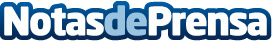 La Covid 19 dispara como nunca el aprendizaje del inglés e incrementa el interés por el chinoSegún un estudio realizado por 8Belts plataforma online de aprendizaje de idiomasDatos de contacto:María Guijarro622836702Nota de prensa publicada en: https://www.notasdeprensa.es/la-covid-19-dispara-como-nunca-el-aprendizaje Categorias: Nacional Idiomas Sociedad http://www.notasdeprensa.es